Projektsteckbrief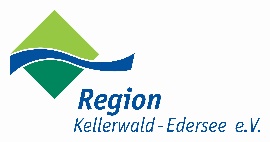 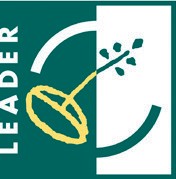 Lokale Entwicklungsstrategie(LES)             2023-2027  Bitte zurück an: info@kellerwaldverein.deIch stimme zu, dass die von mir gemachten Angaben im Rahmen dieser Umfrage zum Zwecke der Auswertung gespeichert und verarbeitet werden dürfen.ProjekttitelProjekttitelProjektstandort(e) (Wo soll das Projekt umgesetzt werden?)Projektstandort(e) (Wo soll das Projekt umgesetzt werden?)Projektbeschreibung (bitte erläutern Sie stichwortartig, welche Maßnahme Sie umsetzten und was Sie damit erreichen möchten)Projektbeschreibung (bitte erläutern Sie stichwortartig, welche Maßnahme Sie umsetzten und was Sie damit erreichen möchten)Berührt die Handlungsfelder (HF)HF 1: Gleichwertige Lebensverhältnisse für „ALLE“ - DaseinsvorsorgeHF 2: Wirtschaftliche Entwicklung u. regionale Versorgungsstrukturen durch Klein- und KleinstunternehmenHF 3: Erholungsräume für Naherholung und ländlichen TourismusHF 4: „Bioökonomie“ – Anpassungsstrategie zu einem nachhaltigen KonsumverhaltenBerührt die Handlungsfelder (HF)HF 1: Gleichwertige Lebensverhältnisse für „ALLE“ - DaseinsvorsorgeHF 2: Wirtschaftliche Entwicklung u. regionale Versorgungsstrukturen durch Klein- und KleinstunternehmenHF 3: Erholungsräume für Naherholung und ländlichen TourismusHF 4: „Bioökonomie“ – Anpassungsstrategie zu einem nachhaltigen KonsumverhaltenBerührt die QuerschnittsthemenDigitalisierung Nachhaltigkeit KlimaschutzBerührt die QuerschnittsthemenDigitalisierung Nachhaltigkeit KlimaschutzDie Projektidee wird vorgeschlagen von (Telefonnummer/E-Mail-Adresse für Rückfragen)Die Projektidee wird vorgeschlagen von (Telefonnummer/E-Mail-Adresse für Rückfragen)NameE-MailTelefonWürden Sie das Projekt selbst umsetzen bzw. an dessen Umsetzung mitarbeiten?Würden Sie das Projekt selbst umsetzen bzw. an dessen Umsetzung mitarbeiten?ja, ich würde das Projekt selbst umsetzenja, ich würde an der Umsetzung mitarbeiten nein, das Projekt wird umgesetzt von bei der Umsetzung wirken außerdem mitAnmerkungen:ja, ich würde das Projekt selbst umsetzenja, ich würde an der Umsetzung mitarbeiten nein, das Projekt wird umgesetzt von bei der Umsetzung wirken außerdem mitAnmerkungen: